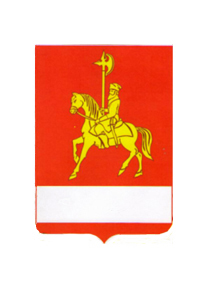 АДМИНИСТРАЦИЯ КАРАТУЗСКОГО РАЙОНАПОСТАНОВЛЕНИЕ20.11.2020                                     с. Каратузское                                     № 1015-пОб определении учреждений, в которых отбывается административное наказание в виде обязательных работ, и видов обязательных работ	В соответствии со ст.32.13 Кодекса Российской Федерации об административных правонарушениях, руководствуясь ст.25-28 Устава муниципального образования «Каратузский район» Красноярского края ПОСТАНОВЛЯЮ:1.Утвердить Перечень муниципальных учреждений подведомственных администрации Каратузского района, в которых отбывается административное наказание в виде обязательных работ, и видов обязательных работ согласно приложению.2.Руководителю МКУ по ОБЖ (Лагерев В.А.), обеспечить исполнение требований части 11 ст.32.13 Кодекса Российской Федерации об административных правонарушениях, установленных в связи с отбыванием в учреждении административного наказания в виде обязательных работ.3. Опубликовать настоящее постановление на «Официальном сайте администрации Каратузского района (www.karatuzraion.ru).4. Контроль за исполнением настоящего постановления возложить на А.А.Савина, заместителя главы района по социальным вопросам.5.Постановление вступает в силу со дня его подписания. Глава района                                                                                   К.А.Тюнин                                                                     Приложение к постановлению                                                                                       администрации Каратузского района                                                                                       от 20.11.2020  № 1015-п Перечень муниципальных учреждений подведомственных администрации Каратузского района, в которых отбывается административное наказание в виде обязательных работ, и видов обязательных работNп/пНаименование учрежденияВиды обязательных работ1МКУ по ОБЖУборка прилегающей территории, помещений, уборочно-моечные работы подвижного состава, общестроительные работы